هوالأبهی - ای دوستان الهی هنگام تضرّع و ابتهال است…حضرت عبدالبهاءاصلی فارسی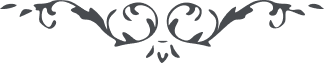 ٢٤٦ هوالأبهی ای دوستان الهی هنگام تضرّع و ابتهال است و وقت تذلّل و انکسار دست عجز و نياز به درگاه بی‌نياز بلند کنيد و ناله آغاز نمائيد که: ای پروردگار بی‌چارگانيم به درگاه تو پناه آورده‌ايم پريشان‌ روزگاريم در بارگاه تو سر و  سامان جوئيم افتادگانيم الطاف تو را نگرانيم ما را بر عهد و ميثاق خويش ثابت و مستقيم فرما و از سهام شبهات محفوظ دار و در ظلّ صون و حمايت خويش جای ده و از امتحان و افتتان ما را مصون دار توئی مقتدر و توانا**.** ع ع 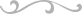 